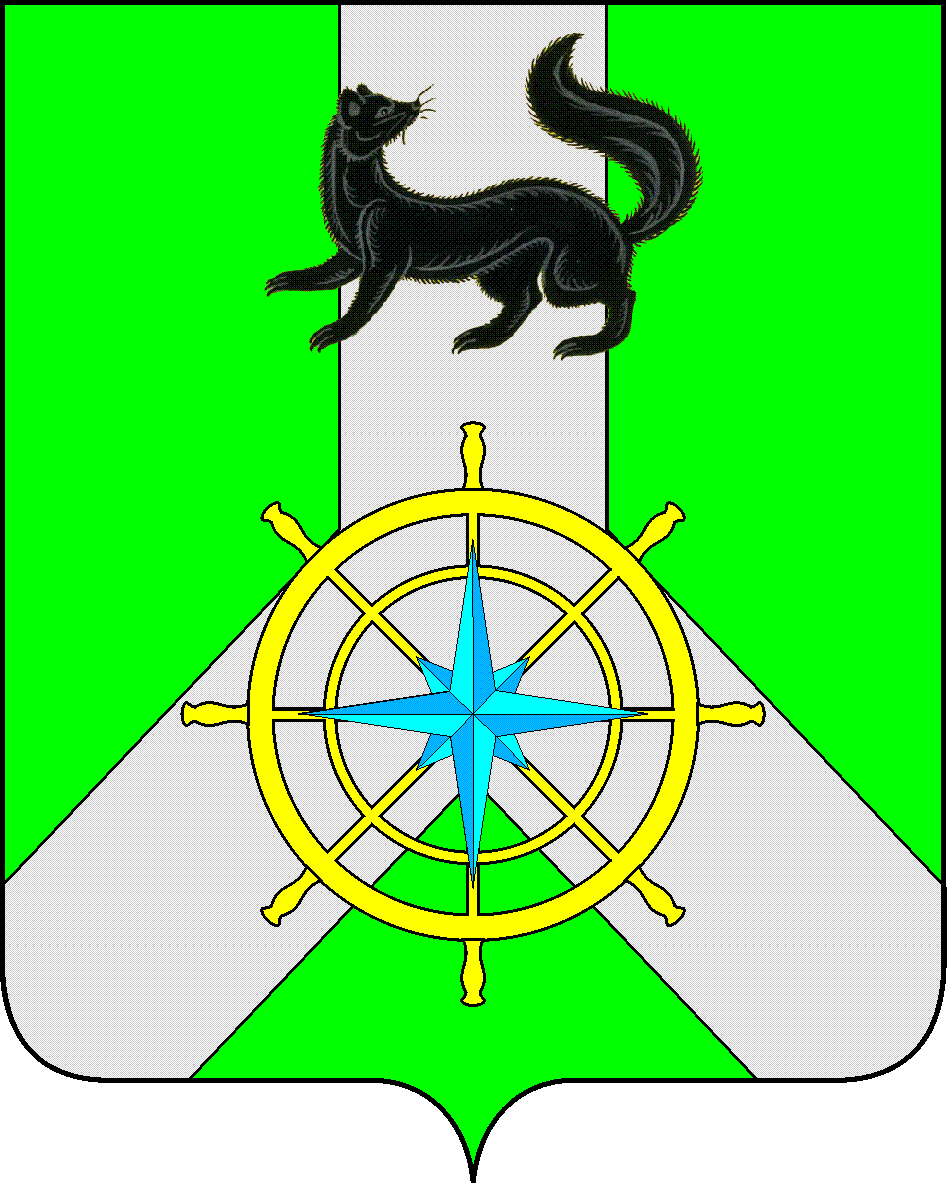 Р О С С И Й С К А Я  Ф Е Д Е Р А Ц И ЯИ Р К У Т С К А Я  О Б Л А С Т ЬК И Р Е Н С К И Й   М У Н И Ц И П А Л Ь Н Ы Й   Р А Й О НД У М А РЕШЕНИЕ №396/6В соответствии со ст.ст.15, 187 Бюджетного Кодекса Российской Федерации, ст. ст. 15, 52 Федерального Закона от 06.10.2003 года № 131-ФЗ «Об общих принципах организации местного самоуправления в Российской Федерации», ст. 21 Положения о бюджетном процессе в муниципальном образовании Киренский район, утвержденного Решением Думы Киренского района от 30.05.2014 г. № 33/5, руководствуясь ст.25,54 Устава муниципального образования Киренский район, заслушав изменения бюджета на 2019 год и плановый период 2020и 2021 годов представленный администрацией Киренского района,ДУМА РЕШИЛА:Статью 1 изложить в следующей редакции: Утвердить основные характеристики бюджета муниципального образования Киренский район (далее муниципального района) на 2019 год: - Общий объем доходов бюджета муниципального района в сумме – 1 084 683,6 тыс. руб., в том числе безвозмездные перечисления в сумме – 733 548, 5 тыс. руб., из них объем межбюджетных трансфертов из областного и федерального бюджета – 729 216 тыс. руб., объем межбюджетных трансфертов из бюджетов поселений – 4 332,5 т.р. - Общий объем расходов бюджета в сумме –  1 120 552, 200 тыс. руб.  -  Размер дефицита бюджета муниципального района в сумме –  20 239,59 тыс. руб., или     7 % утвержденного общего объема доходов без учета утвержденного объема безвозмездных поступлений и поступлений налоговых доходов по дополнительным нормативам отчислений. Увеличить размер дефицита бюджета муниципального района за счет снижения остатков средств на счетах по учету средств местного бюджета по состоянию на 01.01.2019 года в сумме 15629 тыс. рублей. Общий объем размера дефицита бюджета муниципального района установить 35 868,60 тыс. рублей.Направить на покрытие дефицита бюджета поступления из источников внутреннего финансирования дефицита бюджета в соответствии с приложением №1 к данному решению.Общий объем расходов бюджета на 2020 год в сумме – 906023,11 тыс. руб., в том числе условно утвержденные расходы в сумме - 9070,446 тыс. руб., на 2021 год в сумме- 922762,2 тыс.руб , в том числе условно утвержденные расходы в сумме – 18014,2 тыс.руб.Размер дефицита бюджета муниципального района на 2020 год в сумме – 14878,21 тыс. руб., или 4,9% утвержденного общего объема доходов без учета утвержденного объема безвозмездных поступлений и поступлений налоговых доходов по дополнительным нормативам отчислений, на 2021 год в сумме - 17 828,31 тыс.руб. или 5,9% утвержденного общего объема доходов без учета утвержденного объема безвозмездных поступлений и поступлений налоговых доходов по дополнительным нормативам отчислений.Направить на покрытие дефицита бюджета поступления из источников внутреннего финансирования дефицита бюджета в соответствии с приложением №2 к данному решению.Статью 6 изложить в следующей редакции:Утвердить распределение бюджетных ассигнований по разделам и подразделам классификации расходов бюджетов Российской Федерации на 2019 год и плановый период в соответствии с приложениями №№10, 11 к данному решению.Утвердить распределение бюджетных ассигнований на 2019 год и плановый период по целевым статьям (муниципальным программам и непрограммным направлениям деятельности), группам (группам и подгруппам) видам расходов, разделам, подразделам классификации расходов бюджетов Российской Федерации, в соответствии с приложениями №№12,13 к данному решению.Утвердить ведомственную структуру расходов бюджета на 2019 год и плановый период в соответствии с приложениями №№14,15 к данному решению.Статью 9 изложить в следующей редакции:Утвердить объем бюджетных ассигнований на финансовое обеспечение реализации муниципальных программ на 2019 год и плановый период в соответствии с приложением №20 к данному решению.Статью 12 изложить в следующей редакции:Утвердить объем межбюджетных трансфертов, предоставляемых из бюджета муниципального образования Киренский район бюджетам поселений в 2019 году в сумме – 69 706, 16тыс. рублей, в 2020 году - 49139,8 тыс.руб., в 2021 году - 48716,4 тыс.руб.Статью 13 изложить в следующей редакции:Утвердить в составе расходов бюджета МО Киренский район на 2019 год и плановый период:объем дотаций на выравнивание бюджетной обеспеченности поселений, образующих районный фонд финансовой поддержки поселений в 2019 году в сумме - 69 706, 16 тыс. руб., в 2020 году - 49139,8 тыс.руб., в 2021 году - 48716,4 тыс.руб.Установить значения весовых коэффициентов А1,А2,А3 для расчета индекса расходов бюджета поселения, используемые для распределения дотации на выравнивание бюджетной обеспеченности и утвердить распределение суммы дотации между поселениями в соответствии с приложениями №№22,23,24 к данному решению.Утвердить Методику расчета показателя «Доля расходов городского (сельского) поселения, связанных с функционированием муниципальных учреждений культуры городского (сельского) поселения в расходах местного бюджета» в соответствии с приложением №25 к данному решению.Статью 15 изложить в следующей редакции:Установить, что в 2019 году и плановом периоде за счет средств бюджета МО Киренский район предоставляются субсидии:1) автономным учреждениям МО Киренский район:а) на возмещение нормативных затрат, связанных с оказанием ими в соответствии с муниципальным заданием муниципальных услуг (выполнением работ);б) на иные цели, связанные с развитием материально-технической базы, проведением реконструкции  и (или) капитального ремонта, реализацией мероприятий, в том числе в рамках реализации муниципальных целевых программ МО Киренский район.Распределение данных субсидий определено приложением №27 к данному решению.Порядок определения объема и условия предоставления, указанных в настоящем пункте субсидий устанавливается администрацией МО Киренский район.Статью 18 изложить в следующей редакции:Утвердить верхний предел муниципального внутреннего долга по состоянию на 1 января 2020 года в размере – 20 239,59 тыс. руб. в том числе по муниципальным гарантиям – 0 рублей, на 1 января 2021 года в  размере – 35 117,8 тыс. руб., в том числе по муниципальным гарантиям – 0 рублей, на 1 января 2022 года в размере – 52 946,1 тыс. руб. в том числе по муниципальным гарантиям – 0 рублей.Решение подлежит официальному опубликованию в газете «Ленские зори» и размещению на официальном сайте администрации Киренского муниципального района www.kirenskrn.irkobl.ru в разделе «Дума Киренского района».Решение вступает в силу со дня официального опубликования (обнародования).МэрКиренского муниципального района					К.В.СвистелинПредседательствующий ДумыКиренского муниципального района					Е.А. Потапова29 мая 2019 г.г. КиренскО внесении изменений в решение Думы Киренского муниципального района от 14 декабря 2018 года №366/6 «О бюджете муниципального образования Киренский район на 2019 год и плановый период 2020 и 2021 годов»